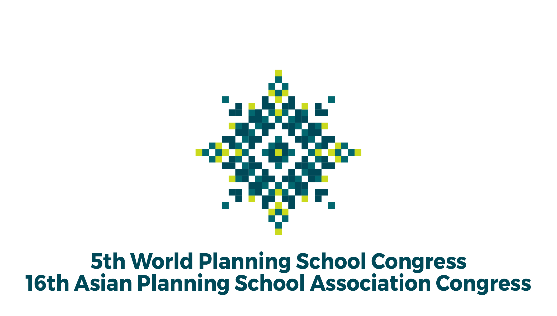 The 5th WPSC and 16th APSA Congress in 2022“Planning a Global Village: Inclusion, Innovation, and Disruption”Pre-Congress ProgramAbstract for Ph.D. Colloquium Ph.D. Research Title      Ph.D. Research Title      Name of Ph.D. Student   Name of Ph.D. Student   Email Email Affiliation (Department, University, Country)Affiliation (Department, University, Country)Research abstract(200-250 words)Research abstract(200-250 words)Research stage(Tick the most suitable with your current stage, you may choose more than 1)Research stage(Tick the most suitable with your current stage, you may choose more than 1)Proposal developmentData collection and analysisWriting and finalizing the dissertationPublicationList of supervisory teamsList of supervisory teamsPlease complete the data of your supervisory team. The committee may invite them to join the colloquium as discussants.1.PositionSupervisor / Co-supervisor 1 / Co-supervisor 21.Name (with title)1.Affiliation1.Email Contact2.PositionSupervisor / Co-supervisor 1 / Co-supervisor 22.Name (with title)2.Affiliation2.Email Contact3.PositionSupervisor / Co-supervisor 1 / Co-supervisor 23.Name (with title)3.Affiliation3.Email Contact